Japan’s Ageing Population Issue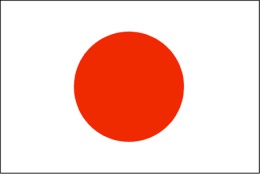 SEEP Analysis: What are the likely consequences of Japan’s ageing population?Evaluate the steps the Japanese government are taking (or not taking!) to resolve this population challenge:What are the causes of Japan’s ageing population crisis?Social:Economic:Environmental:Political: